Appendix 0.4 - Sample product usability map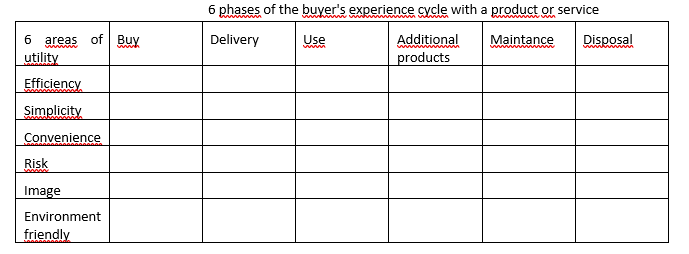 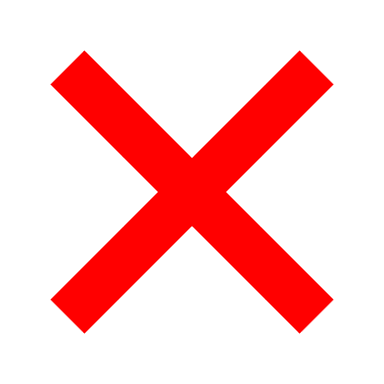 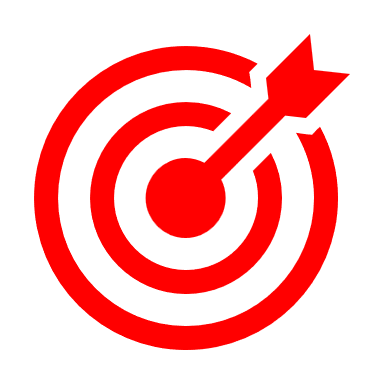 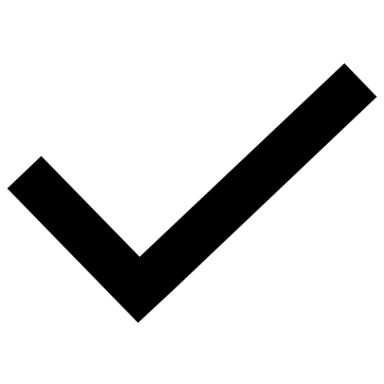 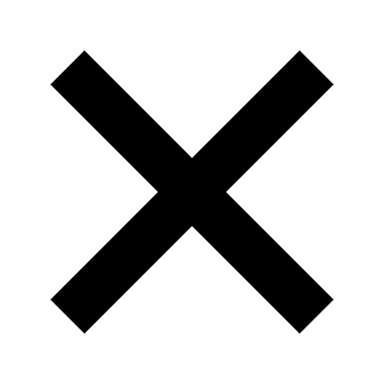 		- Us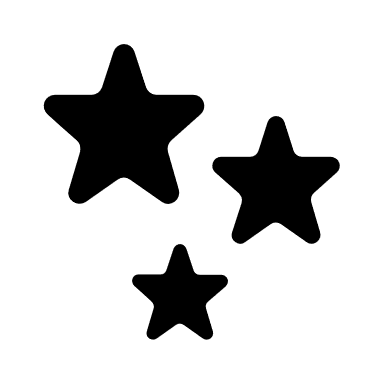 		- They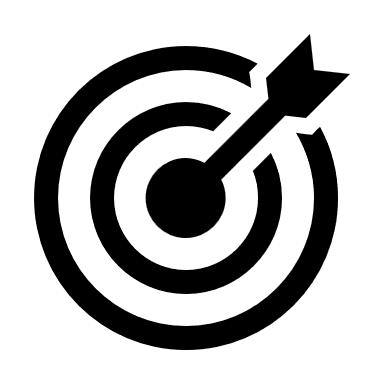 		- Niche		- Important